Книги-юбиляры 2014 года 80 лет со дня основания серии ЖЗЛ («Жизнь замечательных людей») издательства «Молодая гвардия»  480 лет первой публикации «Баллад о Робин Гуде» (1534) 295 лет со времени выхода повести Даниэля Дефо «Робинзон Крузо» (1719) 205 лет первой публикации «Басен» Ивана Андреевича Крылова (1809) 200 лет сочинению Александра Пушкина «Воспоминания в Царском Селе», вызвавшему на экзамене в январе 1815 года восторг Г.Р.Державина 200 лет со времени выхода романа Вальтера Скотта  «Айвенго» (1819) 195 лет со времени написания повести Э.-Т. Гофмана «Крошка Цахес по прозванию Циннобер» (1819) 185 лет тому назад Николай Михайлович Карамзин завершает публикацию «Истории государства Российского»  (т. 1-8,1816-1817; т. 9 1821; т.10-11, 1824; т. 12, 1829) 185 лет со времени издания повести Антония Погорельского «Чёрная курица, или Подземные жители» (1829) 180 лет со времени выхода сказки Петра Павловича Ершова «Конёк-Горбунок» (1834) 180 лет со времени написания сказки А.С. Пушкина «Сказка о золотом петушке» (1834). Завершён цикл сказок (1830–1834) 175 лет тому назад Михаил Юрьевич Лермонтов закончил поэму «Мцыри» (1839) 170 лет со времени выхода романа А. Дюма «Три мушкетера» (1844) 170 лет со времени написания Х.К. Андерсеном сказки «Снежная королева» (1844) 160 лет со времени выхода повести И.С. Тургенева «Муму» (1854) 155 лет со времени выхода романа И.А. Гончарова «Обломов» (1859) 155 лет со времени представлена зрителям драма  А.Н. Островского «Гроза» (1859) 145 лет со времени завершения публикации романа «Война и мир» (1869) Льва Николаевича Толстого 120 лет со времени завершения работы над сказками Р.Дж. Киплинга «Книга джунглей» (1894) 110 лет со времени публикации повести Л.Н.Толстого «Хаджи-Мурат» (1904) 95 лет со времени публикации сказки К.И.Чуковского «Крокодил» 90 лет со времени написания сказок В.В.Бианки «Лесные домишки», «Чей нос лучше?», «Чьи это ноги?», «Кто чем поёт?» (1924) 90 лет со времени создания сказки К.И.Чуковского «Мухина свадьба» (1924) (под названием «Муха Цокотуха» с 1927 г.) 90 лет со времени создания сказочной повести Ю.К.Олеши «Три толстяка» (1924) 85 лет со времени публикации сказки К.И.Чуковского «Айболит» (1929) 80 лет со времени выхода повести Н.А.Островского «Как закалялась сталь» (1934) 75 лет со времени публикации повести Р.И.Фраермана «Дикая собака Динго, или повесть о первой любви» (1939) 75 лет со времени публикации повести А.П.Гайдара «Судьба барабанщика» 75 лет со времени публикации сказов П.П.Бажова «Малахитовая шкатулка» (1939) 75 лет со времени выхода повести К.Г.Паустовского «Мещёрская сторона» (1939) 70 лет со времени выхода  романа В.П.Каверина «Два капитана» (1944) 70 лет со времени создания романа Л.А.Кассилем повести «Дорогие мои мальчишки» 70 лет со времени публикации сборника рассказов и сказок «Волшебное слово» В.А.Осеевой 70 лет со времени написания С.Я.Маршаком пьесы «Двенадцать месяцев» 65 лет со времени создания Львом Кассилем совместно с Максом Поляновским повести «Улица младшего сына» (1949) 65 лет со времени издания сборника «Стихи детям» Агнии Барто (1949) 60 лет со времени написания повести Н.Н.Носова «Приключения Незнайки и его друзей» (1954) 60 лет создания повести Астрид Линдгрен «Мио, мой Мио!» (1954) 60 лет с начала публикации романа К.М.Симонова «Живые и мёртвые» (1954–1959) 55 лет со времени издания «Денискиных рассказов» В.Ю.Драгунского (1959) 55 лет со времени публикации романа Аркадия и Бориса Стругацких «Страна багровых туч» (1959) 55 лет со времени публикации повести В.А.Осеевой «Динка» (1959) 55 лет со времени издания книги Сергея Сергеевича Смирнова «Брестская крепость» (1959) 50 лет со времени издания повести Л.А.Кассиля «Будьте готовы, ваше высочество!» (1964) 45 лет со времени публикации повести Б.Л.Васильева «А зори здесь тихие…» (1969) 45 лет со времени издания романа Юрия Васильевича Бондарева «Горячий снег» (1969) 40 лет повести Б.Л.Васильева «В списках не значился» (1974) 40 лет со времени издания трилогии Владислава Петровича Крапивина «Мальчик со шпагой» (1972–1974) 35 лет со времени выхода сборника стихов, сказок и пьес «Считалия» Бориса Заходера (1979) 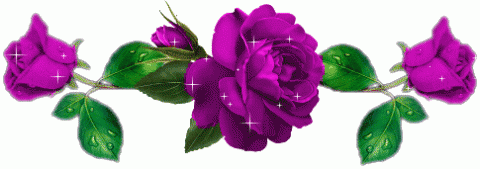 Книги-юбиляры 2015 года 845 лет – «Песнь о Роланде» – французский героический эпос (1170) 400 лет – «Хитроумный идальго Дон Кихот Ламанчский» М.Сервантеса (1615.окончательная редакция) 230 лет – журнал «Детское чтение для сердца и разума» (1785) Н.И.Новикова 225 лет - «Путешествие из Петербурга в Москву» А.Н.Радищева (1790) 195 лет – «Руслан и Людмила» А.С.Пушкина (1820) 190 лет – «Борис Годунов» А.С.Пушкина (1825) 185 лет - «Маленькие трагедии» А.С.Пушкина (1830) 185 лет - «Моцарт и Сальери» А.С.Пушкина (1830) 180 лет - «Ледяной дом» И.И.Лажечникова (1835) 175 лет – «Герой нашего времени» М.Ю.Лермонтова (1840) 175 лет – «Мцыри» М.Ю.Лермонтова (1840) 175 лет – «Двадцать лет спустя» А.Дюма (1845) 175 лет – «Королева Марго» А.Дюма (1845) 170 лет – «Бедные люди» Ф.М.Достоевского (1845) 165 лет – «Жизнь Дэвида Копперфильда, рассказанная им самим» Ч.Диккенса (1850) 165 лет - «Виконт де Бражелон» А.Дюма (1850) 160 лет – «Севастопольские рассказы» Л.Н.Толстого (1855) 160 лет – «Песнь о Гайавате» Г.У.Лонгфелло (1855) 155 лет - «Всадник без головы» Майн Рида (1860) 150 лет – «Алиса в стране чудес» Л.Кэрролла (1865) 150 лет – «Ганс Бринкер, или Серебряные коньки» М.Додж (1865) 145 лет – «20 000 лье под водой» Ж.Верна (1870) 145 лет – «Дедушка Мазай и зайцы» Н.А.Некрасова (1870) 140 лет – «Таинственный остров» Ж.Верна (1875) 140 лет – «Новая азбука» Л.Н.Толстого (1875) 140 лет – «Вересковый мёд» Р.Л.Стивенсона (1875) 135 лет – «Братья Карамазовы» Ф.М.Достоевского (1880) 115 лет - «Живой труп» Л.Н.Толстого (1900) 110 лет – «Поединок» А.И.Куприна (1905) 95 лет – «Приключения доктора Дулиттла» Х.Лофтинга (1920) 90 лет - «Анна Снегина, «Черный человек» С.А.Есенина 90 лет – «Голова профессора Доуэля» А.Беляева (1925) 90 лет – газета «Пионерская правда» (1925) 85 лет - «Во весь голос» В.В.Маяковского (1930) 85 лет – «Школа» А. Гайдара (1930) 80 лет – «Военная тайна» А.Гайдара (1935) 80 лет – «Судьба барабанщика» А.Гайдара (1935) 80 лет – «Дядя Стёпа» С.В.Михалкова (1935) 75 лет – «Тихий Дон» М.А.Шолохова (1940) 75 лет – «Тимур и его команда» А.Гайдара (1940) 70 лет – «Василий Тёркин» А.Т.Твардовского (1945) 70 лет - «Петр I» А.Н.Толстого (1945) 70 лет – «Четвёртая высота» Е.Ильиной (1945) 70 лет – «Туманность Андромеды» И.Ефремова (1945) 70 лет – «Пеппи Длинный чулок» А.Линдгрен (1945) 60 лет – «Васёк Трубачёв и его товарищи» В.Осеевой (1955) 55 лет – «Приключения Кроша» А.Рыбакова (1960) 50 лет – «Понедельник начинается в субботу» А. и Б.Стругацких (1965) 45 лет – «После сказки» («Белый пароход») Ч.Айтматова (1970) 45 лет – «Книга будущих командиров» А.Митяева (1970 40 лет – «Недопёсок» Ю.Коваля (1975) 40 лет – «Третий в пятом ряду» А.Алексина (1975) 35 лет – «Колыбельная для брата» В.Крапивина (1980) 25 лет – Сборник  «Ку-ка-ре-ку» литературного объединения «Чёрная курица» (1990) 